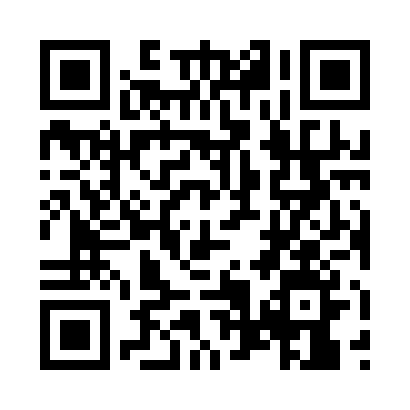 Prayer times for Etbos, BelgiumWed 1 May 2024 - Fri 31 May 2024High Latitude Method: Angle Based RulePrayer Calculation Method: Muslim World LeagueAsar Calculation Method: ShafiPrayer times provided by https://www.salahtimes.comDateDayFajrSunriseDhuhrAsrMaghribIsha1Wed3:496:161:415:449:0711:242Thu3:466:151:415:459:0911:273Fri3:426:131:415:459:1011:304Sat3:396:111:415:469:1211:335Sun3:356:091:415:479:1311:366Mon3:316:081:415:479:1511:397Tue3:286:061:415:489:1711:428Wed3:266:041:415:489:1811:469Thu3:266:021:415:499:2011:4810Fri3:256:011:415:509:2111:4811Sat3:245:591:415:509:2311:4912Sun3:245:581:415:519:2411:5013Mon3:235:561:415:519:2611:5014Tue3:225:551:415:529:2711:5115Wed3:225:531:415:539:2911:5216Thu3:215:521:415:539:3011:5217Fri3:215:501:415:549:3211:5318Sat3:205:491:415:549:3311:5419Sun3:205:481:415:559:3511:5420Mon3:195:461:415:559:3611:5521Tue3:195:451:415:569:3711:5622Wed3:185:441:415:569:3911:5623Thu3:185:431:415:579:4011:5724Fri3:185:421:415:589:4111:5725Sat3:175:411:415:589:4311:5826Sun3:175:401:415:599:4411:5927Mon3:165:391:425:599:4511:5928Tue3:165:381:426:009:4612:0029Wed3:165:371:426:009:4712:0030Thu3:165:361:426:009:4812:0131Fri3:155:351:426:019:5012:01